Wroughton Preschool Annual General Meeting (AGM)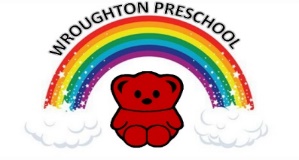 Date: 17th October 2022		Time: 8:00pm via ZoomExisting committee - Chairperson - Sophie Lambert (SL), Secretary – Molly Measures (MM), Treasurer – Anne Pace (AP), Fundraising Lead – Helen Algar (HA), Staff Supervisor – Zena Warburton (ZW), Administrator- Katie Woodcock (KW), Staff Member – Celeste King (CK), Committee Members – Jo Dagger (JD), Grace King (GK), Tracey Cahill (TC) and Stephanie Mott (SM).Apologies: Celeste King (CK)Parents who joined the call: Carolyn Joyce (CJ), Hayley Todd (HT), Katherine Newll (KN) Leah and Bella…Date of next meeting: Monday 7th November 7.30pm via Zoom (Sophie will distribute sign on details nearer the time).Agenda items covered during this year’s AGM:Welcome – SL gave a warm thanks to new and old people who joined the call and also said farewell to Celeste, she will be greatly missed.Chair Report – The preschool have had a great year and were successful fundraising.Parent Feedback 2022 – In summary, the feedback was great. A massive thank you to all preschool staff. All very positive comments.Supervisor report – further details can be found here: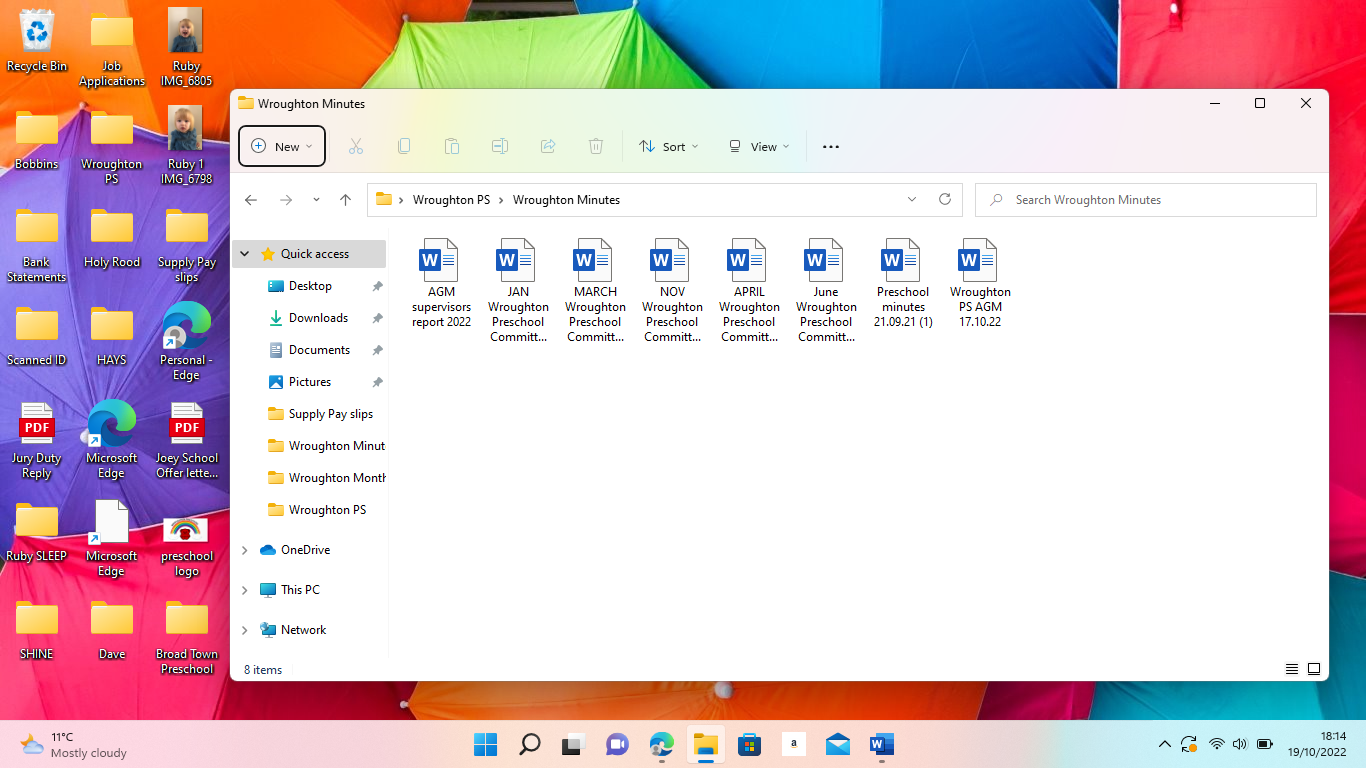 Treasurer report – AP gave a special thanks to the parents for all of the food and cleaning donations as a result the preschool only had to spend £6 on snacks this year. Further details can be found here: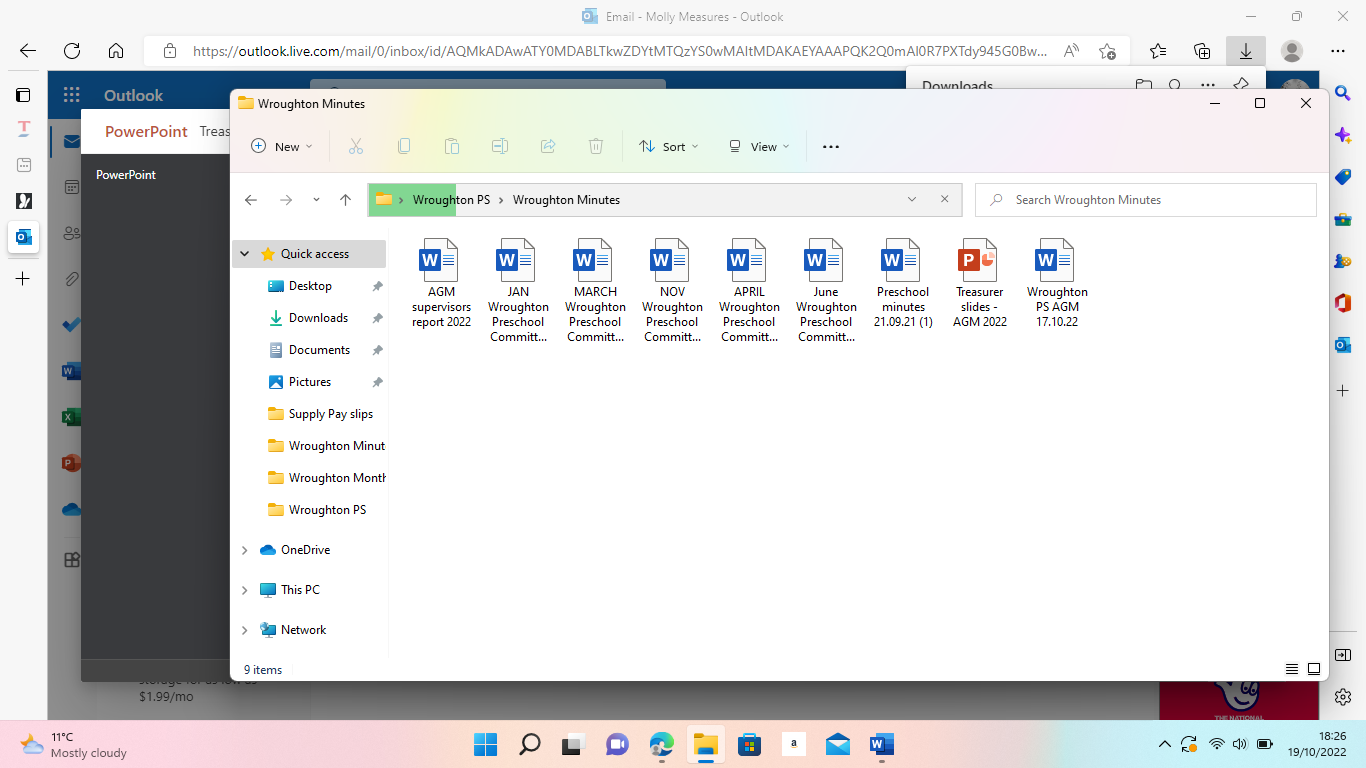 Committee Member electionsSophie Lambert, Anne Pace, Molly Measures, Jo Dagger and Stephanie Mott are stepping down.New Committee Members:AP nominated TC which was seconded by MMSL nominates GK which was seconded by TCSM nominated HA which was seconded by JDHA nominated CJ which was seconded by APSL nominated B which was seconded by HAJD nominates HT which was seconded by SMTC nominates L which is seconded by GKGK nominates KN which was seconded by HTNominations for people who were unable to attend tonight’s AGM		N/ARoles of the committee will be discussed at the next meetingDate of next meeting - Monday 8th November 7.30pm via Zoom